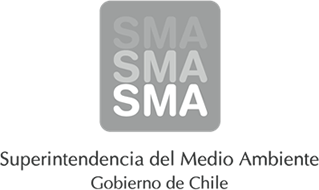 
INFORME DE FISCALIZACIÓN AMBIENTAL
Normas de Emisión
PAPELES INDUSTRIALES S.A.
DFZ-2014-5135-XIII-NE-EI
1. RESUMEN.
El presente documento da cuenta del informe de examen de la información realizado por la Superintendencia del Medio Ambiente (SMA), al establecimiento industrial “PAPELES INDUSTRIALES S.A.”, en el marco de la norma de emisión DS.90/00 para el reporte del período correspondiente a MAYO del año 2014.
Entre los principales hechos constatados como no conformidades se encuentran: El establecimiento industrial no informa en su autocontrol todas las muestras del período controlado indicadas en su programa de monitoreo; El período controlado presenta parámetros que exceden el valor límite indicado en la norma; 
2. IDENTIFICACIÓN DEL PROYECTO, ACTIVIDAD O FUENTE FISCALIZADA
3. ANTECEDENTES DE LA ACTIVIDAD DE FISCALIZACIÓN
4. ACTIVIDADES DE FISCALIZACIÓN REALIZADAS Y RESULTADOS
	4.1. Identificación de la descarga
	4.2. Resumen de resultados de la información proporcionada
	4.3. Otros hechos
     4.3.1. En el curso del período evaluado, el establecimiento industrial fue sometido a fiscalización a través de medición y análisis, realizado al punto de descarga PUNTO 1 (CANAL DE DERRAME LAMPA). Los resultados están incluidos en el presente informe.
5. CONCLUSIONES
Del total de exigencias verificadas, se identificaron las siguientes no conformidades:
6. ANEXOSNombreFirma
Aprobado
Elaborado
JUAN PABLO RODRÍGUEZ FERNÁNDEZ
VERÓNICA GONZÁLEZ DELFÍN
10-02-2015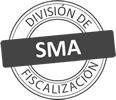 Titular de la actividad, proyecto o fuente fiscalizada:
PAPELES INDUSTRIALES S.A.Titular de la actividad, proyecto o fuente fiscalizada:
PAPELES INDUSTRIALES S.A.RUT o RUN:
94282000-3RUT o RUN:
94282000-3Identificación de la actividad, proyecto o fuente fiscalizada:
PAPELES INDUSTRIALES S.A.Identificación de la actividad, proyecto o fuente fiscalizada:
PAPELES INDUSTRIALES S.A.Identificación de la actividad, proyecto o fuente fiscalizada:
PAPELES INDUSTRIALES S.A.Identificación de la actividad, proyecto o fuente fiscalizada:
PAPELES INDUSTRIALES S.A.Dirección:
PANAMERICANA NORTE 22550Región:
REGIÓN METROPOLITANAProvincia:
CHACABUCOComuna:
LAMPACorreo electrónico:
COBREQUE@PISA.CLCorreo electrónico:
COBREQUE@PISA.CLTeléfono:
Teléfono:
Motivo de la Actividad de Fiscalización:Actividad Programada de Seguimiento Ambiental de Normas de Emisión referentes a la descarga de Residuos Líquidos para el período de MAYO del 2014.Materia Específica Objeto de la Fiscalización:Analizar los resultados analíticos de la calidad de los Residuos Líquidos descargados por la actividad industrial individualizada anteriormente, según la siguiente Resolución de Monitoreo (RPM):
SISS N° 3023 de fecha 29-08-2006Instrumentos de Gestión Ambiental que Regulan la Actividad Fiscalizada:La Norma de Emisión que regula la actividad es:
N° 90/2000 Establece Norma de Emisión para la Regulación de Contaminantes Asociados a las Descargas de Residuos Líquidos a Aguas Marinas y Continentales SuperficialesPunto DescargaNormaTabla cumplimientoMes control Tabla CompletaCuerpo receptorCódigo CIIU N° RPMFecha emisión RPMÚltimo período Control DirectoPUNTO 1 (CANAL DE DERRAME LAMPA)DS.90/00TABLA 1NOCANAL DE DERRAME (LAMPA)34112302329-08-200605-2014N° de hechos constatadosN° de hechos constatadosN° de hechos constatadosN° de hechos constatadosN° de hechos constatadosN° de hechos constatadosN° de hechos constatadosN° de hechos constatados1234567Punto DescargaInformaEfectúa descargaEntrega dentro de plazoEntrega parámetros solicitadosEntrega con frecuencia solicitadaCaudal se encuentra bajo ResoluciónParámetros se encuentran bajo normaPresenta RemuestrasPUNTO 1 (CANAL DE DERRAME, LAMPA)SISISISINOSINONO APLICAN° de Hecho ConstatadoExigencia AsociadaDescripción de la No Conformidad5Entregar con frecuencia solicitadaEl establecimiento industrial no informa en su autocontrol la totalidad de muestras según parámetro indicados en su programa de monitoreo respecto del período controlado de MAYO de 2014.7Parámetros bajo normaEl establecimiento industrial presenta una superación de los niveles de tolerancia respecto de contaminantes establecidos en la norma de emisión, durante el período controlado de MAYO de 2014.N° AnexoNombre Anexo 1Ficha de resultados de autocontrol PUNTO 1 (CANAL DE DERRAME LAMPA)2CONTROL DIRECTO 05-2014_Papeles industriales S.A..pdf